InstallationofODIN 10x CNT SoftwareTo download the CNT Setup  please click on the below link and save it in your c-drive.http://intra.cdequi.com/downloads/CNTSetup.zipExtract the Files in Folder /CNTSetupOpen CNTSetup  CNTCLIENTDisk1Double click in setup.exe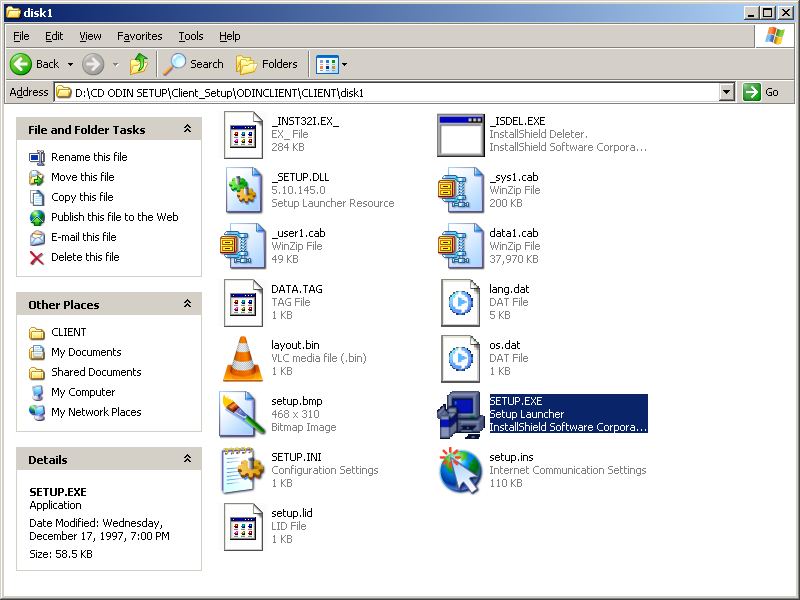 Click on OK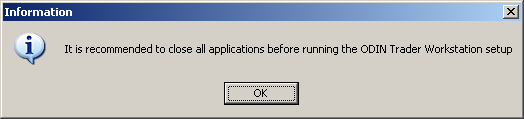 Click  Next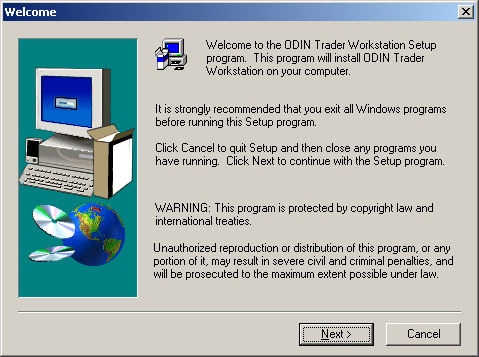 Click  YES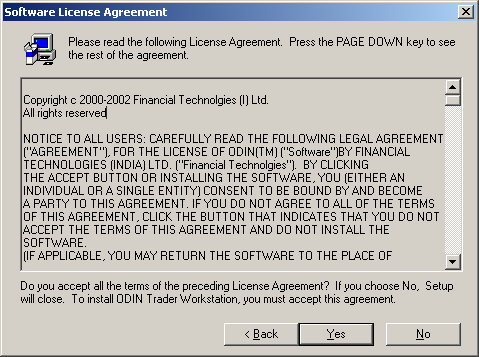 Click  NextType Serial 91638-10001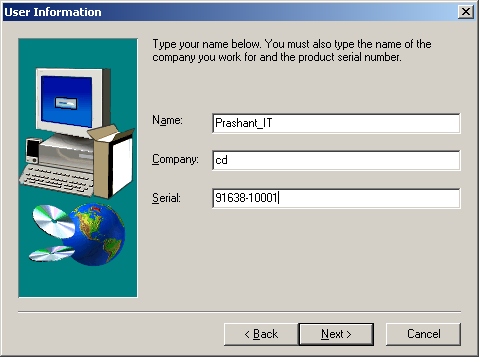 Click  Next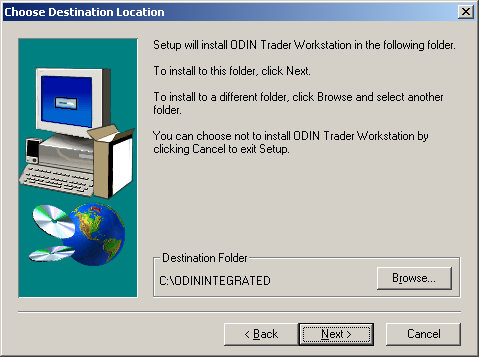 Click Next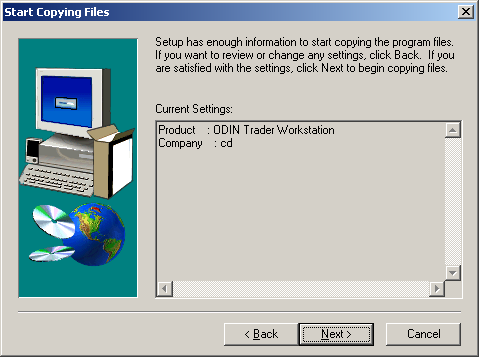 Click  Next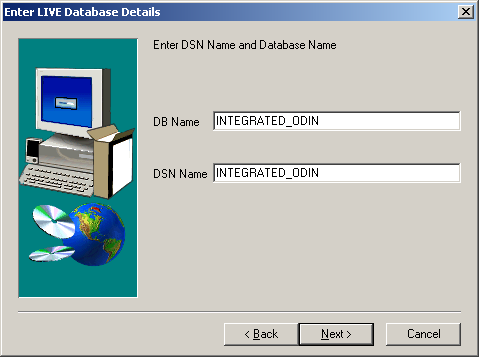 Click  Next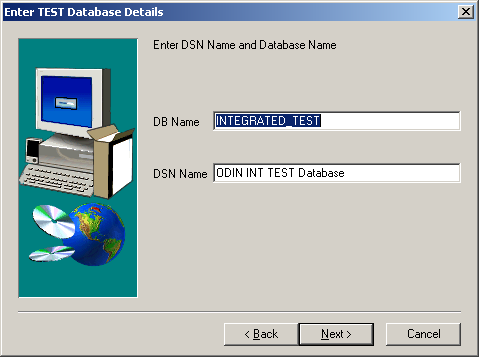 Click  Next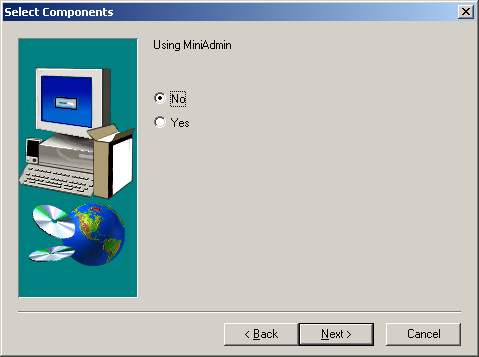 Click  Next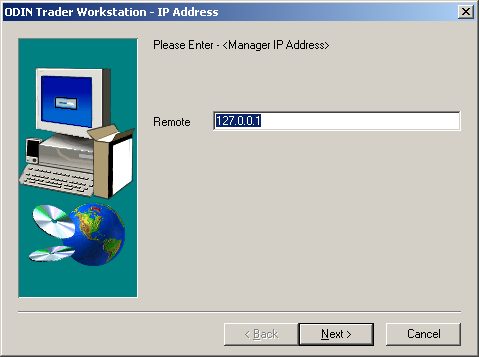 Click  Next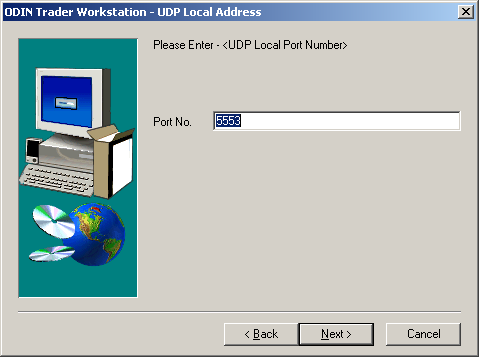 Click  Next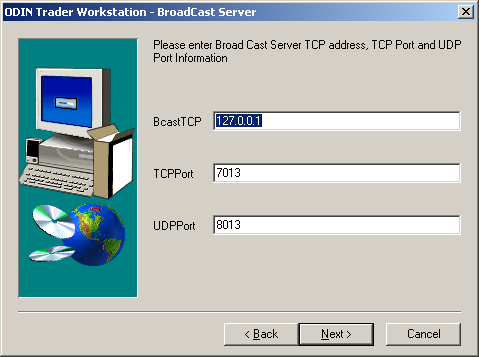 Click  Next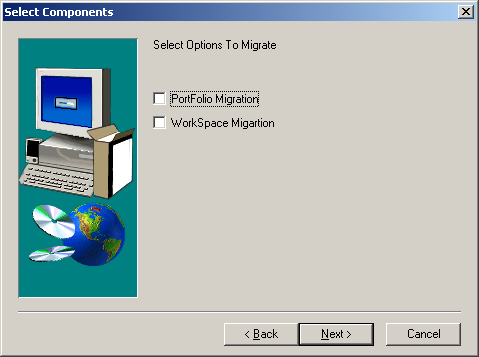 Click  Finish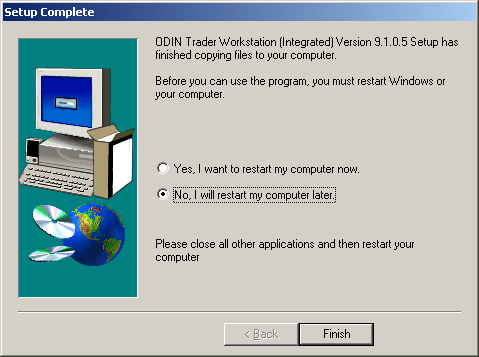 Open CNTSetup CNT\Report\ Dlls\disk1Double click on setup.exe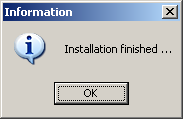 Click  OKOpen CNTSetup \CNT\Sysdll\disk1Double click on setup.exe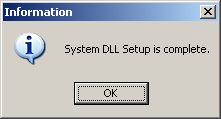 Click  OKOpen CNTSetup\CNT\ Double click on vcredist_x86.exe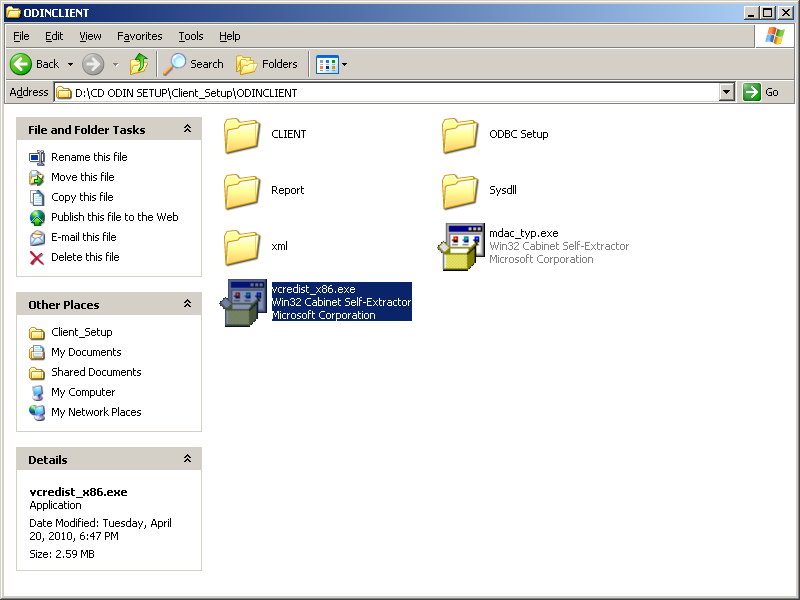 Click  Yes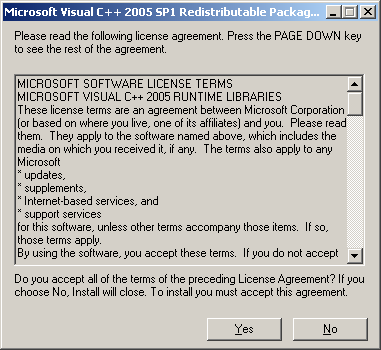 